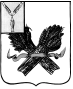 АДМИНИСТРАЦИЯДАВЫДОВСКОГО МУНИЦИПАЛЬНОГО ОБРАЗОВАНИЯ ПУГАЧЕВСКОГО МУНИЦИПАЛЬНОГО РАЙОНАСАРАТОВСКОЙ ОБЛАСТИП  О  С  Т  А  Н  О  В  Л  Е  Н  И  Еот 10 декабря   2019 г. № 132Об утверждении административного регламентапредоставления муниципальной услуги «Предоставлениеземельных участков, находящихся в муниципальнойсобственности, земельных участков, государственнаясобственность на которые не разграничена, на торгах»В целях реализации прав и законных интересов граждан и организаций при исполнении органами местного самоуправления муниципальных услуг, обеспечения доступности предоставления муниципальных услуг, в соответствии с федеральными законами от 6 октября 2003 года № 131-ФЗ «Об общих принципах организации местного самоуправления в Российской Федерации» и от 27 июля 2010 года № 210-ФЗ «Об организации предоставления государственных и муниципальных услуг», постановлением администрации Давыдовского муниципального образования Пугачевского муниципального района Саратовской области от 25.12.2018 года № 112 «Об утверждении правил разработки и утверждения административных регламентов предоставления муниципальных услуг (исполнения муниципальных функций)», Уставом Давыдовского муниципального образования, администрация Давыдовского муниципального образования  Пугачевского муниципального района ПОСТАНОВЛЯЕТ:	1.Утвердить административный регламент предоставления муниципальной услуги «Предоставление земельных участков, находящихся в муниципальной собственности, земельных участков, государственная собственность на которые не разграничена, на торгах» согласно приложению.2. Опубликовать  настоящее постановление в «Информационном бюллетене» Давыдовского муниципального образования Пугачевского муниципального района и разместить на официальном сайте администрации в сети Интернет.                 4. Контроль за исполнением настоящего постановления оставляю за собой.            5. Настоящее постановление вступает в силу со дня его официального  опубликования.Глава Давыдовского муниципального образования					       А.Г. ТарасовПриложение к постановлению администрации Давыдовского муниципального образования Пугачевского муниципального района Саратовской областиот 10 декабря 2019 г. года № 132 Административный регламент предоставления муниципальной услуги «Предоставление земельных участков, находящихся в муниципальной собственности, земельных участков, государственная собственность на которые не разграничена,на торгах»1. Общие положения
Административный регламент предоставления муниципальной услуги "Предоставление земельных участков, находящихся в муниципальной собственности, земельных участков, государственная собственность на которые не разграничена, на торгах" (далее - регламент) устанавливает порядок и стандарт предоставления муниципальной услуги по предоставлению земельных участков на торгах.
2. Стандарт предоставления муниципальной услуги
2.1. Наименование муниципальной услуги.

Наименование муниципальной услуги "Предоставление земельных участков, находящихся в муниципальной собственности, земельных участков, государственная собственность на которые не разграничена, на торгах" (далее - муниципальная услуга).

Заявителями муниципальной услуги являются физические и юридические лица, имеющие намерение приобрести право на земельные участки (далее - заявитель). Участниками аукциона на право заключения договора аренды земельного участка для комплексного освоения территории могут являться только юридические лица; участниками аукциона, проводимого в случае, предусмотренном пунктом 7 статьи 39.18 Земельного кодекса Российской Федерации, могут являться только граждане или в случае предоставления земельного участка для осуществления крестьянским (фермерским) хозяйством его деятельности - граждане и крестьянские (фермерские) хозяйства; участниками аукциона на право заключения договора аренды земельного участка, включенного в перечень муниципального имущества, предусмотренный частью 4 статьи 18 Федерального закона от 24 июля 2007 г. N 209-ФЗ "О развитии малого и среднего предпринимательства в Российской Федерации", могут являться только субъекты малого и среднего предпринимательства, за исключением субъектов малого и среднего предпринимательства, в отношении которых не может оказываться поддержка в соответствии с частью 3 статьи 14 указанного Федерального закона
От имени заявителя могут выступать его законные (уполномоченные) представители.

2.2. Наименование органа, предоставляющего муниципальную услугу.

Муниципальная услуга предоставляется и осуществляется администрацией Давыдовского муниципального образования Пугачёвского муниципального района Саратовской области (далее - администрация).

Администрация расположена по адресу: 413710, Саратовская область Пугачёвский р-н, с.Давыдовка, ул.Чапаевская, д.59

График работы:

- понедельник-пятница - с 8.00 до 17.00 часов;

- перерыв с 12.00 до 14.00 часов.

Справочный телефон:

- 8 (84574) 3-74-35  (факс: 8 (84574) 3-74-35  );

- электронная почта: admdavmo@mail.ru.- официальный сайт: https://davidovkaadm.ru

График приема заявлений и заявок :

- понедельник-пятница с 8.00 до 17.00 часов;

- перерыв с 12.00 до 14.00 часов
2.3. Результатом предоставления муниципальной услуги является предоставление земельного участка в собственность или аренду.

2.4. Срок предоставления муниципальной услуги.

В случае, если не утверждена схема расположения земельного участка, срок предоставления муниципальной услуги составляет не более четырех месяцев со дня обращения заявителя с заявлением об утверждении схемы расположения земельного участка, не считая времени, необходимого для проведения кадастровых работ, государственного кадастрового учета, государственной регистрации прав на земельный участок, а также времени, прошедшего со дня государственного кадастрового учета и государственной регистрации прав на земельный участок до дня обращения заявителя с заявлением о проведении аукциона.

В случае, если утверждена схема расположения земельного участка, срок предоставления муниципальной услуги составляет не более двух месяцев со дня обращения заявителя с заявлением о проведении аукциона.
Срок направления договора купли-продажи или договора аренды земельного участка составляет не более десяти дней со дня составления протокола о результатах аукциона.

2.5. Правовые основания для предоставления муниципальной услуги.

Предоставление муниципальной услуги осуществляется в соответствии со следующими нормативными правовыми актами:

- Земельный кодекс Российской Федерации от 25 октября 2001 г. N 136-ФЗ (первоначальный текст опубликован в издании "Собрание законодательства Российской Федерации" от 29 октября 2001 г. N 44);

- Федеральный закон от 25 октября 2001 г. N 137-ФЗ "О введении в действие Земельного кодекса Российской Федерации" (первоначальный текст опубликован в издании "Собрание законодательства Российской Федерации" от 29 октября 2001 г. N 44);

- Федеральный закон от 27 июля 2006 г. N 152-ФЗ "О персональных данных" (первоначальный текст опубликован в издании "Российская газета" от 29 июля 2006 г. N 165);

- Федеральный закон от 27 июля 2010 г. N 210-ФЗ "Об организации предоставления государственных и муниципальных услуг" (первоначальный текст опубликован в издании "Российская газета" от 30 июля 2010 г. N 168);

- постановление Правительства Российской Федерации от 13 февраля 2006 г. N 83 "Об утверждении Правил определения и предоставления технических условий подключения объекта капитального строительства к сетям инженерно-технического обеспечения и Правил подключения объекта капитального строительства к сетям инженерно-технического обеспечения" (первоначальный текст опубликован в издании "Собрание законодательства Российской Федерации" от 20 февраля 2006 г. N 8 ст. 920);

- решение Совета Давыдовского муниципального образования Пугачёвского муниципального района Саратовской области от 01.08.2019 N 56 "Об утверждении Правил землепользования и застройки Давыдовского муниципального образования Пугачевского района Саратовской области"
- приказ Министерства экономического развития Российской Федерации от 14 января 2015 г. N 7 "Об утверждении порядка и способов подачи заявлений об утверждении схемы расположения земельного участка или земельных участков на кадастровом плане территории, заявления о проведении аукциона по продаже земельного участка, находящегося в государственной или муниципальной собственности, или аукциона на право заключения договора аренды земельного участка, находящегося в государственной или муниципальной собственности, заявления о предварительном согласовании предоставления земельного участка, находящегося в государственной или муниципальной собственности, заявления о предоставлении земельного участка, находящегося в государственной или муниципальной собственности, и заявления о перераспределении земель и (или) земельных участков, находящихся в государственной или муниципальной собственности, и земельных участков, находящихся в частной собственности, в форме электронных документов с использованием информационно-телекоммуникационной сети "Интернет", а также требований к их формату" (первоначальный текст опубликован 27 февраля 2015 года на официальном интернет-портале правовой информации http://www.pravo.gov.ru);

- приказ министерства экономического развития Саратовской области от 14 декабря 2017 года N 2626 "О составе действий, которые заявитель вправе совершить в электронной форме при получении государственных и муниципальных услуг в Саратовской области, включаемых в административный регламент предоставления услуги
2.6. Исчерпывающий перечень документов, необходимых для предоставления муниципальной услуги.

2.6.1. В случае, если земельный участок не образован и не утвержден проект межевания территории, заявители представляют в администрацию заявление об утверждении схемы расположения земельного участка на кадастровом плане (приложение № 1;2 ).2.6.2. Заявление о проведении аукциона (далее - заявление) (приложение № 3;4 к регламенту). Заявление может быть направлено в письменной форме на бумажном носителе по почте, с использованием информационно-телекоммуникационной сети "Интернет", а также может быть принято при личном приеме заявителя.

В заявлении указывается способ предоставления результатов рассмотрения заявления:

- в виде бумажного документа, который заявитель получает непосредственно при личном обращении;

- в виде бумажного документа, который направляется заявителю посредством почтового отправления;

- в виде электронного документа, который направляется заявителю посредством электронной почты.

Заявление в форме электронного документа представляется по выбору заявителя:

- путем заполнения формы заявления, размещенной на официальном сайте комитета в информационно-телекоммуникационной сети "Интернет";

- путем направления электронного документа в администрацию на официальную электронную почту.

Заявление в форме электронного документа подписывается по выбору заявителя (если заявителем является физическое лицо):

- электронной подписью заявителя (представителя заявителя);

- усиленной квалифицированной электронной подписью заявителя (представителя заявителя).

Заявление от имени юридического лица заверяется по выбору заявителя электронной подписью либо усиленной квалифицированной электронной подписью (если заявителем является юридическое лицо):

- лица, действующего от имени юридического лица без доверенности;

- представителя юридического лица, действующего на основании доверенности, выданной в соответствии с законодательством Российской Федерации
К заявлению прилагаются следующие документы:

1. Копия документа, удостоверяющего личность заявителя, являющегося физическим лицом, либо личность представителя физического или юридического лица.

В случае направления заявления в форме электронного документа копия документа, удостоверяющего личность заявителя (удостоверяющего личность представителя заявителя, если заявление представляется представителем заявителя), представляется в виде электронного образа такого документа. Представление документа не требуется в случае, если заявление подписано усиленной квалифицированной электронной подписью
2. Копия свидетельства о государственной регистрации юридического лица или выписка из единого государственного реестра юридических лиц (для юридических лиц).

3. Копия документа, удостоверяющего права (полномочия) представителя физического или юридического лица, если с заявлением обращается представитель заявителя.

В случае направления заявления в форме электронного документа доверенность представляется в виде электронного образа такого документа
4. Документ, предусмотренный частью 3 статьи 7 Федерального закона от 27 июля 2010 г. N 210-ФЗ "Об организации предоставления государственных и муниципальных услуг".

2.6.3. Перечень документов, прилагаемых к заявке на участие в аукционе, предусмотрен пунктом 1 статьи 39.12 Земельного кодекса Российской Федерации. Для участия в аукционе заявители представляют в установленный в извещении о проведении аукциона срок следующие документы:

- заявка на участие в аукционе по установленной в извещении о проведении аукциона форме с указанием банковских реквизитов счета для возврата задатка;

- копии документов, удостоверяющих личность заявителя (для граждан);

- надлежащим образом заверенный перевод на русский язык документов о государственной регистрации юридического лица в соответствии с законодательством иностранного государства в случае, если заявителем является иностранное юридическое лицо;

- документы, подтверждающие внесение задатка
2.6.4. Заявитель вправе не представлять самостоятельно документы, предусмотренные подпунктом 2 пункта 2.6.2 регламента.

2.6.5. Документы должны быть представлены в подлинниках (на обозрение) и копиях для заверения главой администрации либо в копиях, удостоверенных нотариусом.

Документы должны быть написаны четко и разборчиво, не должны содержать подчисток, приписок, зачеркнутых слов и иных не оговоренных исправлений, иметь серьезных повреждений, наличие которых не позволяет однозначно истолковать их содержание.

Электронные документы (электронные образы документов), прилагаемые к заявлению, в том числе доверенности, направляются в виде файлов в форматах PDF, TIF.

Качество представляемых электронных документов (электронных образов документов) в форматах PDF, TIF должно позволять в полном объеме прочитать текст документа и распознать реквизиты документа
2.7. Исчерпывающий перечень оснований для отказа в приеме документов.

Основаниями для отказа в приеме документов являются:

- непредставление документов, предусмотренных пунктами 2.6.2, 2.6.3 регламента с учетом пункта 2.6.4 регламента;

- представление документов, не отвечающих требованиям пункта 2.6.5 регламента.

2.8. Исчерпывающий перечень оснований для отказа в предоставлении муниципальной услуги.

В предоставлении муниципальной услуги отказывается, если земельный участок не может быть предметом аукциона в соответствии с пунктом 8 статьи 39.11 Земельного кодекса Российской Федерации.

2.9. Размер платы, взимаемой с заявителя при предоставлении муниципальной услуги.

Муниципальная услуга предоставляется безвозмездно.

2.10. Максимальный срок ожидания в очереди при подаче заявления о предоставлении муниципальной услуги и при получении результата предоставления муниципальной услуги.

Продолжительность приема у специалиста, осуществляющего прием заявлений и выдачу документов, не должна превышать 15 минут.

2.11. Срок регистрации заявления о предоставлении муниципальной услуги.

Срок регистрации заявления о предоставлении муниципальной услуги не должен превышать одного дня со дня подачи заявления.

2.12. Требования к помещениям, в которых предоставляется муниципальная услуга, к залу ожидания, местам для заполнения запросов о предоставлении муниципальной услуги, информационным стендам с образцами их заполнения и перечнем документов, необходимых для предоставления муниципальной услуги.

При входе в помещение администрации устанавливается вывеска с указанием наименования администрации. Места для приема и выдачи документов находятся в здании администрации. Приём и выдачу документов осуществляют специалисты администрации.
Прием документов у заявителей, а также выдача результата предоставления муниципальной услуги осуществляется специалистами администрации.

Каждое рабочее место специалиста должно быть оборудовано персональным компьютером с возможностью доступа к необходимым информационным базам данных, печатающим устройством.

Перечень и формы документов, необходимых для предоставления муниципальной услуги; порядок обжалования решений, действий (бездействия) администрации  и должностных лиц администрации, комитета, предоставляющих муниципальную услугу находятся у специалистов администрации, а так же размещены на официальном сайте .
Тексты информационных материалов печатаются удобным для чтения шрифтом, без исправлений, наиболее важные места выделяются полужирным начертанием либо подчеркиваются.
Требования к обеспечению доступности муниципальной услуги для инвалидов:
- вход в здание, где располагается помещение приема и выдачи документов, оборудуется кнопкой вызова специалиста;
- обеспечивается условия для беспрепятственного доступа в здание администрации;
- обеспечивается допуск в помещение приема и выдачи документов сурдопереводчика, тифлосурдопереводчика, а также иного лица, владеющего жестовым языком, собаки-проводника при наличии документа, подтверждающего ее специальное обучение, выданного в установленной форме";- оказание инвалидам помощи, необходимой для получения в доступной для них форме информации о правилах предоставления муниципальной услуги, в том числе об оформлении необходимых документов, совершении других необходимых для получения муниципальной услуги действий;
- оказание работниками администрации иной необходимой инвалидам помощи в преодолении барьеров, мешающих получению ими услуги наравне с другими лицами.
2.13. Показатели доступности и качества муниципальной услуги.

Информация (консультация) по вопросам предоставления муниципальной услуги может быть получена заявителем:

- в устной форме на личном приеме или посредством телефонной связи;

- в письменной форме по письменному запросу заявителя в адрес комитета;

- посредством размещения информации на официальном сайте администрации Давыдовского муниципального образования Пугачёвского муниципального района Саратовской области - https://davidovkaadm.ru (далее - официальный сайт), в официальном печатном издании.Информация о предоставлении муниципальной услуги размещается в сети Интернет на едином портале государственных и муниципальных услуг - www.gosuslugi.ru и на стендах в местах ее предоставления.
Поступившее в устной форме на личном приеме или посредством телефонной связи обращение заявителя рассматривается уполномоченными специалистами администрации по всем вопросам предоставления муниципальной услуги, в том числе:
- установления права заявителя на предоставление ему муниципальной услуги;
- перечня документов, необходимых для предоставления муниципальной услуги;
- источника получения документов, необходимых для предоставления услуги (орган, организация и их местонахождение);
- времени приема и выдачи документов;
- порядка обжалования решений и действий (бездействия) администрации, должностных лиц администрации, предоставляющих муниципальную услугу.

В любое время со дня приема документов в соответствии с графиком работы комитета заявитель имеет право на получение информации о ходе предоставления муниципальной услуги, обратившись в установленном порядке в устной форме, в письменном виде, посредством телефонной связи, электронной почты.3. Состав, последовательность и сроки выполнения административных процедур, требования к порядку их выполнения
3.1. Предоставление муниципальной услуги в случае, если земельный участок предстоит образовать и не утвержден проект межевания территории, в границах которой предусмотрено образование земельного участка, включает в себя следующие административные процедуры:
- утверждение схемы расположения земельного участка на кадастровом плане территории;
- прием и регистрация заявления о проведении аукциона и документов к нему;
- экспертиза представленных документов;
- принятие решения о проведении аукциона либо решения об отказе в проведении аукциона;
- проведение аукциона, заключение договора.

3.1.1. Утверждение схемы расположения земельного участка на кадастровом плане территории.

3.1.1.1. Основанием для начала административной процедуры является обращение заявителя с заявлением об утверждении схемы расположения земельного участка на кадастровом плане территории.

3.1.1.2. Утверждение схемы расположения земельного участка на кадастровом плане территории осуществляется в порядке и в сроки, установленные ст. 11 Земельного кодекса Российской Федерации.

3.1.2. Прием и регистрация заявления о проведении аукциона и документов к нему (далее - заявление, документы).

3.1.2.1. Основанием для начала административной процедуры является обращение заявителя в администрацию с заявлением о проведении аукциона.

3.1.2.2. Заявление о проведении аукциона может быть подано или направлено заявителем по его выбору лично или посредством почтовой связи на бумажном носителе либо в форме электронных документов с использованием информационно-телекоммуникационной сети "Интернет".

3.1.2.3. Специалист комитета, уполномоченный на прием документов (далее - специалист администрации), при поступлении документов устанавливает наличие или отсутствие оснований для отказа в приеме документов, предусмотренных пунктом 2.7 регламента.

3.1.2.4. При наличии оснований для отказа в приеме документов, предусмотренных пунктом 2.7 регламента, специалист администрации подготавливает, подписывает главой Давыдовского муниципального образования и выдает (направляет) заявителю уведомление об отказе в приеме документов (приложение N 2 к регламенту). Направление заявителю уведомления об отказе в приеме документов с приложением представленных документов в случае, если заявление было направлено в администрацию посредством почтовой связи на бумажном носителе либо в форме электронного документа с использованием информационно-телекоммуникационной сети "Интернет", осуществляется специалистом администрации одним из способов, указанных в заявлении
3.1.2.5. При отсутствии оснований для отказа в приеме документов специалист администрации обязан принять заявление и документы к нему и передать заявителю копию заявления с указанием времени и даты приема документов с проставлением подписи.

3.1.2.6. Принятые специалистом администрации документы передаются для регистрации входящей корреспонденции. Перед регистрацией документа и присвоением номера дела проводит сверку с базой данных администрации о ранее поступивших заявлениях заявителя.

3.1.2.7. Документы регистрируются в день их поступления и присваивают им номер дела в соответствии с текущей регистрацией.

3.1.2.8. Направляют зарегистрированные документы главе Давыдовского муниципального образования для проставления резолюции с указанием исполнителя с последующей передачей заявления и документов указанному в резолюции исполнителю (далее - исполнитель) под подпись.

3.1.2.9. Срок исполнения административной процедуры составляет один день со дня поступления документов в администрацию.

3.1.3. Экспертиза представленных документов.

3.1.3.1. Основанием для начала административной процедуры является поступление исполнителю документов.

3.1.3.2. Исполнитель, рассмотрев документы, при отсутствии документов, указанных в подпункте 2 пункта 2.6.2 регламента, осуществляет подготовку межведомственного запроса о наличии или об отсутствии документа и (или) информации.

3.1.3.3. При представлении заявителем самостоятельно всех необходимых документов, а также в случае получения необходимых документов в рамках межведомственного взаимодействия исполнитель проверяет наличие либо отсутствие оснований, при которых земельный участок не может быть предметом аукциона, предусмотренных подпунктами 1, 5-19 пункта 8 статьи 39.11 Земельного кодекса Российской Федерации.

3.1.3.4. В случае выявления обстоятельств, предусмотренных подпунктами 1, 5-19 пункта 8 статьи 39.11 Земельного кодекса Российской Федерации, исполнитель подготавливает проект решения об отказе в проведении аукциона.

3.1.3.5. При отсутствии обстоятельств, предусмотренных подпунктами 1, 5-19 пункта 8 статьи 39.11 Земельного кодекса Российской Федерации, исполнитель проводит мероприятия, направленные на определение разрешенного использования земельного участка и технических условий подключения объектов к сетям инженерно-технического обеспечения, а также платы за подключение объектов к сетям инженерно-технического обеспечения.

3.1.3.6. После получения информации о разрешенном использовании земельного участка и технических условиях подключения объектов к сетям инженерно-технического обеспечения, а также плате за подключение объектов к сетям инженерно-технического обеспечения исполнитель осуществляет проверку наличия или отсутствия обстоятельств, предусмотренных пунктом 8 статьи 39.11 Земельного кодекса Российской Федерации.

3.1.3.7. В случае выявления обстоятельств, предусмотренных пунктом 8 статьи 39.11 Земельного кодекса Российской Федерации, исполнитель подготавливает проект решения об отказе в проведении аукциона.

При отсутствии оснований, предусмотренных пунктом 8 статьи 39.11 Земельного кодекса Российской Федерации, исполнитель подготавливает проект решения о проведении аукциона.

3.1.3.8. Решения об отказе в проведении аукциона и о проведении аукциона оформляются постановлением администрации.

3.1.3.9. Срок исполнения административной процедуры составляет 44 дня после дня поступления документов исполнителю администрации.

3.1.4. Принятие решения о проведении аукциона либо решения об отказе в проведении аукциона.

3.1.4.1. Основанием для начала административной процедуры является подготовленный проект постановления администрации о проведении аукциона (об отказе в проведении аукциона).

3.1.4.2. Согласование и регистрация соответствующего проекта постановления администрации осуществляется в соответствии с Инструкцией по делопроизводству.

3.1.4.3. Согласованный проект постановления администрации представляется на подпись главе Давыдовского муниципального образования.
3.1.4.4. Срок исполнения административной процедуры составляет 15 дней после дня подготовки проекта постановления администрации о проведении аукциона (об отказе в проведении аукциона).

3.1.5. Проведение аукциона, заключение договора.

3.1.5.1. Основанием для проведения аукциона является постановление администрации.

3.1.5.2. Проведение аукциона осуществляется в соответствии со статьями 39.11, 39.12, 39.13 Земельного кодекса Российской Федерации.

Сообщение о проведении аукциона опубликовывается в официальном печатном издании и (или) размещается на официальном сайте администрации https://davidovkaadm.ru.

3.1.5.3. Подписанный проект договора купли-продажи или договора аренды земельного участка направляется победителю аукциона или единственному принявшему участие в аукционе участнику в десятидневный срок со дня составления протокола о результатах аукциона указанным им способом

3.1.5.4. В случае обнаружения заявителем в документах, выданных в результате предоставления муниципальной услуги, опечаток и ошибок специалист администрации устраняет допущенные опечатки и ошибки в течение трех рабочих дней со дня обращения заявителя
3.2. В случае, если земельный участок не образован и утвержден проект межевания территории в соответствии с действующим законодательством, проводятся кадастровые работы, государственный кадастровый учет и государственная регистрация прав на земельный участок, предоставление муниципальной услуги включает в себя следующие административные процедуры:

- прием и регистрация заявления о проведении аукциона и документов к нему;

- экспертиза представленных документов;

- принятие решения о проведении аукциона либо решения об отказе в проведении аукциона;

- проведение аукциона, заключение договора.

3.2.1. Выполнение административных процедур, предусмотренных дефисами 1-4 пункта 3.2 регламента, осуществляется в соответствии с пунктами 3.1.2-3.1.5 регламента.

3.3. Предоставление муниципальной услуги в случае, если в отношении земельного участка осуществлен государственный кадастровый учет, осуществляется в соответствии с пунктами 3.1.2-3.1.5 регламента.

3.4. Предоставление муниципальной услуги в случае, если решение о проведении аукциона принято по инициативе органа местного самоуправления, осуществляется в соответствии с пунктом 3.1.5 регламента.
4. Формы контроля за исполнением административного регламента
4.1. Текущий контроль за соблюдением последовательности действий, определенных административными процедурами по предоставлению муниципальной услуги, и принятием решений должностными лицами осуществляется главой Давыдовского муниципального образования.

Текущий контроль осуществляется путем проведения проверок соблюдения и исполнения муниципальными служащими положений регламента, а также нормативных правовых актов Российской Федерации, субъекта Российской Федерации, муниципальных правовых актов. Периодичность осуществления текущего контроля - ежедневно.

4.2. Контроль за полнотой и качеством исполнения муниципальной услуги включает в себя проведение проверок, выявление и устранение нарушений прав заявителей, рассмотрение, принятие решений и подготовку ответов на обращения заявителей, содержащих жалобы на решения, действия (бездействие) должностных лиц.
5. Досудебный (внесудебный) порядок обжалования решений и действий (бездействия) органа, предоставляющего муниципальную услугу, а также его должностных лиц, муниципальных служащих.
5.1. Предмет досудебного (внесудебного) обжалования заявителем решений и действий (бездействия) органа, предоставляющего муниципальную услугу, должностного лица органа, предоставляющего муниципальную услугу, либо муниципального служащего.

Заявитель может обратиться с жалобой в следующих случаях:

- нарушение срока регистрации запроса о предоставлении муниципальной услуги;

- требование у заявителя документов или информации либо осуществления действий, представление или осуществление которых не предусмотрено нормативными правовыми актами Российской Федерации, нормативными правовыми актами Саратовской области, муниципальными правовыми актами для предоставления муниципальной услуги;

- нарушение срока предоставления муниципальной услуги;

- отказ в приеме документов, представление которых предусмотрено нормативными правовыми актами Российской Федерации, нормативными правовыми актами Саратовской области, муниципальными правовыми актами для предоставления муниципальной услуги, у заявителя;

- отказ в предоставлении муниципальной услуги, если основания отказа не предусмотрены федеральными законами и принятыми в соответствии с ними иными нормативными правовыми актами Российской Федерации, законами и иными нормативными правовыми актами Саратовской области, муниципальными правовыми актами;

- затребование с заявителя при предоставлении муниципальной услуги платы, не предусмотренной нормативными правовыми актами Российской Федерации, нормативными правовыми актами Саратовской области, муниципальными правовыми актами;

- отказ органа, предоставляющего муниципальную услугу, должностного лица органа, предоставляющего муниципальную услугу, или его работников в исправлении допущенных ими опечаток и ошибок в выданных в результате предоставления муниципальной услуги документах либо нарушение установленного срока таких исправлений;

- нарушение срока или порядка выдачи документов по результатам предоставления муниципальной услуги;

- приостановление предоставления муниципальной услуги, если основания приостановления не предусмотрены федеральными законами и принятыми в соответствии с ними иными нормативными правовыми актами Российской Федерации, законами и иными нормативными правовыми актами Саратовской области, муниципальными правовыми актами;

- требование у заявителя при предоставлении муниципальной услуги документов или информации, отсутствие и (или) недостоверность которых не указывалась при первоначальном отказе в приеме документов, необходимых для предоставления муниципальной услуги, либо в предоставлении муниципальной услуги, за исключением случаев, предусмотренных пунктом 4 части 1 статьи 7 Федерального закона от 27 июля 2010 г. N 210-ФЗ "Об организации предоставления государственных и муниципальных услуг".

5.2. Требования к порядку подачи и рассмотрения жалобы.

5.2.1. Жалоба подается в письменной форме на бумажном носителе, в электронной форме в администрацию Давыдовского муниципального образования. Жалоба на решения и действия (бездействие) главы Давыдовского муниципального образования подается в администрацию.
5.2.2. Жалоба на решения и действия (бездействие), муниципального служащего, главы Давыдовского муниципального образования может быть направлена по почте (электронной почте), через многофункциональный центр предоставления государственных и муниципальных услуг, официальный сайт, а также может быть принята на личном приеме заявителя.

5.2.3. Жалоба должна содержать:

- наименование организации , фамилию, имя, отчество (последнее - при наличии) должностного лица либо муниципального служащего, решения и действия (бездействие) которых обжалуются;

- фамилию, имя, отчество (последнее - при наличии), сведения о месте жительства заявителя - физического лица либо наименование, сведения о месте нахождения заявителя - юридического лица, а также номер (номера) контактного телефона, адрес (адреса) электронной почты (при наличии) и почтовый адрес, по которым должен быть направлен ответ заявителю;

- сведения об обжалуемых решениях и действиях (бездействии) администрации, либо муниципального служащего администрации;

- доводы, на основании которых заявитель не согласен с решением и действием (бездействием) администрации, либо муниципального служащего администрации
Заявителем могут быть представлены документы (при наличии), подтверждающие доводы заявителя, либо их копии.

5.2.4. Жалоба, поступившая в администрацию Давыдовского муниципального образования регистрируется в течение одного дня со дня поступления, подлежит рассмотрению в течение 15 рабочих дней со дня ее регистрации, а в случае обжалования отказа в приеме документов у заявителя либо в исправлении допущенных опечаток и ошибок или в случае обжалования нарушения установленного срока таких исправлений - в течение пяти рабочих дней со дня ее регистрации.

5.2.5. По результатам рассмотрения жалобы принимается одно из следующих решений:

- жалоба удовлетворяется, в том числе в форме отмены принятого решения, исправления допущенных опечаток и ошибок в выданных в результате предоставления муниципальной услуги документах, возврата заявителю денежных средств, взимание которых не предусмотрено нормативными правовыми актами Российской Федерации, нормативными правовыми актами Саратовской области, муниципальными правовыми актами;

- в удовлетворении жалобы отказывается.

5.2.6. Не позднее дня, следующего за днем принятия решения, заявителю в письменной форме и по желанию заявителя в электронной форме направляется мотивированный ответ о результатах рассмотрения жалобы.

В случае признания жалобы подлежащей удовлетворению в ответе заявителю дается информация о действиях, совершаемых администрацией в целях незамедлительного устранения выявленных нарушений при оказании муниципальной услуги, а также приносятся извинения за доставленные неудобства и указывается информация о дальнейших действиях, которые необходимо совершить заявителю в целях получения муниципальной услуги.

В случае признания жалобы не подлежащей удовлетворению в ответе заявителю даются аргументированные разъяснения о причинах принятого решения, а также информация о порядке обжалования принятого решения.
5.2.7. В случае установления в ходе или по результатам рассмотрения жалобы признаков состава административного правонарушения или преступления должностное лицо, работник, наделенные полномочиями по рассмотрению жалоб, незамедлительно направляют имеющиеся материалы в органы прокуратуры.
Приложение № 1к административному регламентупредоставления муниципальной услуги«Предоставление земельных участков,находящихся в муниципальной собственности, земельных участков, государственная собственность на которые не разграничена, на торгах»                                                 Главе Давыдовского                                                 муниципального образования__________________                                                     от _______________________________________                                                       _______________________________________                                                       _______________________________________                                                        _______________________________________                                                       _______________________________________                                                                         (наименование юридического лица,                                                                       почтовый адрес, ОГРН, ИНН,                                                                        телефон, факс, электронная почта)ЗАЯВЛЕНИЕПрошу Вас утвердить схему расположения земельного участка 
площадью _________________________ кв.м, расположенный по адресу: ____________________________________________________________________, (адрес земельного участка)с разрешенным использованием ________________________________________,(назначение участка)с фактическим использованием ________________________________________,(характеристика деятельности)Подтверждаю свое согласие на утверждение иного варианта схемы расположения земельного участка на кадастровом плане территории, отличного от представленного мной на рассмотрение, _______________________________(дата подачи, номер заявления)Перечень документов, прилагаемых к заявлению:Заявитель                               _____________          __________________                                                                                    (подпись)                                (инициалы, фамилия)                                                            «____»    ________________ ___________г.Приложение № 2к  административному регламентупредоставления муниципальной услуги«Предоставление земельных участков,находящихся в муниципальной собственности, земельных участков, государственная собственность на которые не разграничена, на торгах»                                                 Главе Давыдовского                                                 муниципального образования__________________                                                     от _______________________________________                                                     ________________________________________                                                      ________________________________________                                                      ________________________________________                                                      ________________________________________                                                                 (Ф.И.О физического лица, паспортные данные,                                                                                                почтовый адрес, телефон, факс, электронная почта)ЗАЯВЛЕНИЕПрошу Вас утвердить схему расположения земельного участка 
площадью _________________________ кв. м, расположенный по адресу: ____________________________________________________________________, (адрес земельного участка)с разрешенным использованием ________________________________________,(назначение участка)с фактическим использованием ________________________________________,(характеристика деятельности)Подтверждаю свое согласие на утверждение иного варианта схемы расположения земельного участка на кадастровом плане территории, отличного от представленного мной на рассмотрение, _______________________________(дата подачи, номер заявления)Перечень документов, прилагаемых к заявлению:Настоящим заявлением даю согласие на обработку персональных данных в соответствии с Федеральным законом от 27 июля 2006 года № 152-ФЗ «О персональных данных».Заявитель                               _____________          __________________                                                              (подпись)                    (инициалы, фамилия) «_____» ________________ _______ г.Приложение № 3к административному регламентупредоставления муниципальной услуги«Предоставление земельных участков,находящихся в муниципальной собственности, земельных участков, государственная собственность на которые не разграничена, на торгах»                                         Главе Давыдовскогомуниципального образования ______________________                                                   от _______________________________________                                                    _________________________________________                                                      _________________________________________                                                     _________________________________________                                                                           (наименование юридического лица, почтовый адрес, ОГРН, ИНН,                                                                                                         телефон, факс, электронная почта)ЗАЯВЛЕНИЕПрошу Вас в соответствии со статьями 39.11, 39.12 Земельного кодекса Российской Федерации провести аукцион ____________________________________________________________________,(по продаже, на право заключения договора аренды)земельного участка площадью_______ кв.м, расположенного по адресу: ____________________________________________________________________, (адрес земельного участка)с разрешенным использованием ________________________________________,(назначение участка)иные сведения об участке: ____________________________________________,________________________________________________________________.(кадастровый номер, номер и дата выдачи кадастрового паспорта)Перечень документов, прилагаемых к заявлению:Заявитель                               _____________          __________________                                                             (подпись)                 (инициалы, фамилия)«_____» ________________ _____ г.Приложение № 4к административному регламентупредоставления муниципальной услуги«Предоставление земельных участков,находящихся в муниципальной собственности, земельных участков, государственная собственность на которые не разграничена, на торгах»                                         Главе Давыдовского муниципального образования ______________________                                                 от _______________________________________                                                 _________________________________________                                                  _________________________________________                                                   _________________________________________ (Ф.И.О физического лица, паспортные данные, почтовый адрес, телефон, факс, электронная почта)ЗАЯВЛЕНИЕПрошу Вас в соответствии со статьями 39.11, 39.12 Земельного кодекса Российской Федерации провести аукцион ____________________________________________________________________,(по продаже, на право заключения договора аренды)земельного участка площадью_______ кв.м, расположенного по адресу: ____________________________________________________________________, (адрес земельного участка)с разрешенным использованием ________________________________________,(назначение участка)иные сведения об участке: ____________________________________________,___________________________________________________________________.(кадастровый номер, номер и дата выдачи кадастрового паспорта)Перечень документов, прилагаемых к заявлению:Настоящим заявлением даю согласие на обработку персональных данных в соответствии с Федеральным законом от 27 июля 2006 года № 152-ФЗ «О персональных данных».Заявитель                               _____________          __________________                                                                                  (подпись)                                    (инициалы, фамилия)                                                                            «_____» ________________ _____ г.Приложение № 5к административному регламентупредоставления муниципальной услуги«Предоставление земельных участков,находящихся в муниципальной собственности, земельных участков, государственная собственность на которые не разграничена, на торгах»                                                 Заявитель __________________________________                                                   __________________________________________                                                   __________________________________________                                                   __________________________________________                                                   __________________________________________                                                   __________________________________________ для физических лиц (Ф.И.О., реквизиты документа, удостоверяющего личность, место жительства, номер телефона, для юридических лиц - наименование, организационно-правовая форма, адрес места нахождения, номер телефона)РАСПИСКА В ПОЛУЧЕНИИ ДОКУМЕНТОВНастоящим уведомляем о том, что для получения муниципальной услуги «Предоставление земельных участков, находящихся в муниципальной собственности, земельных участков, государственная собственность на которые не разграничена, на торгах», от Вас приняты следующие документы:Всего принято ____________ документов на ____________ листах.Приложение № 6к административному регламентупредоставления муниципальной услуги«Предоставление земельных участков,находящихся в муниципальной собственности, земельных участков, государственная собственность на которые не разграничена, на торгах»                                                 Заявитель __________________________________                                                    ___________________________________________                                                  ___________________________________________                                                  ___________________________________________                                                  ___________________________________________для физических лиц (Ф.И.О., реквизиты документа, удостоверяющего личность, место жительства, номер телефона, для юридических лиц- наименование, организационно-правовая форма, адрес места нахождения, номер телефона)УВЕДОМЛЕНИЕ ОБ ОТКАЗЕ В ПРИЁМЕ ДОКУМЕНТОВПриложение № 7к административному регламентупредоставления муниципальной услуги«Предоставление земельных участков,находящихся в муниципальной собственности, земельных участков, государственная собственность на которые не разграничена, на торгах»БЛОК-СХЕМА ПОСЛЕДОВАТЕЛЬНОСТИ АДМИНИСТРАТИВНЫХ ПРОЦЕДУР ПРИ ПРЕДОСТАВЛЕНИИ МУНИЦИПАЛЬНОЙ УСЛУГИ «ПРЕДОСТАВЛЕНИЕ ЗЕМЕЛЬНЫХ УЧАСТКОВ, НАХОДЯЩИХСЯ В МУНИЦИПАЛЬНОЙ СОБСТВЕННОСТИ, ЗЕМЕЛЬНЫХ УЧАСТКОВ, ГОСУДАРСТВЕННАЯ СОБСТВЕННОСТЬ НА КОТОРЫЕ НЕ РАЗГРАНИЧЕНА, НА ТОРГАХ»НаименованиеКоличество листовНаименованиеКоличество листовНаименованиеКоличество листовНаименованиеКоличество листов№ п/пНаименование документаВид документа (оригинал, нота-риальная копия, ксерокопия)Реквизиты документа (дата выдачи, номер, кем выдан, иное)Количество листовДокументы передал:г.(Ф.И.О.)(подпись)(дата)Документы принял:г.(Ф.И.О.)(подпись)(дата)
На основании пункта 2.7 административного регламента предоставления муниципальной услуги "Предоставление земельных участков, находящихся в муниципальной собственности, земельных участков, государственная собственность на которые не разграничена, на торгах", утвержденного постановлением администрации Давыдовского муниципального образования Пугачёвского муниципального района Саратовской области от ____________ N _______, Вам отказано в приеме документов для проведения аукциона в отношении земельного участка площадью _________________ кв. м, расположенного по адресу: ___________________________________________________________________________(адрес участка)с разрешенным использованием________________________________________________(назначение участка)цель предоставления земельного участка________________________________________
иные сведения о земельном участке____________________________________________(кадастровый номер, номер и дата выдачи___________________________________________________________________________кадастрового паспорта земельного участка и т.д.)по следующим основаниям: ____________________________________________________
___________________________________________________________________________
________________________________ МП _____________/________________/
(должность) (подпись) (Ф.И.О.)
Уведомление об отказе получил ______________/_______________________/
(подпись) (Ф.И.О.)
Действующий(ая) на основании _______________________________________(реквизиты доверенности)
"____" ________________    _________г.